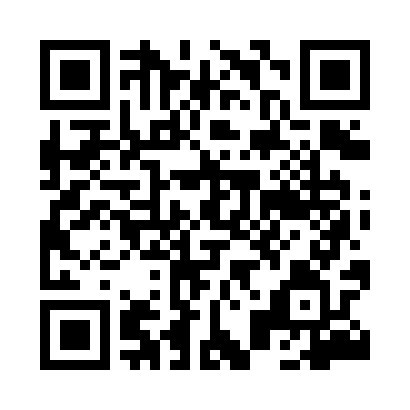 Prayer times for Biele, PolandWed 1 May 2024 - Fri 31 May 2024High Latitude Method: Angle Based RulePrayer Calculation Method: Muslim World LeagueAsar Calculation Method: HanafiPrayer times provided by https://www.salahtimes.comDateDayFajrSunriseDhuhrAsrMaghribIsha1Wed2:124:5412:245:337:5610:252Thu2:124:5212:245:347:5810:293Fri2:114:5012:245:358:0010:304Sat2:104:4812:245:368:0110:315Sun2:094:4612:245:388:0310:316Mon2:084:4412:245:398:0510:327Tue2:084:4212:245:408:0610:338Wed2:074:4012:245:418:0810:339Thu2:064:3912:245:428:1010:3410Fri2:054:3712:245:438:1210:3511Sat2:054:3512:245:448:1310:3512Sun2:044:3412:245:458:1510:3613Mon2:034:3212:245:468:1710:3714Tue2:034:3012:245:468:1810:3815Wed2:024:2912:245:478:2010:3816Thu2:014:2712:245:488:2110:3917Fri2:014:2612:245:498:2310:4018Sat2:004:2412:245:508:2410:4019Sun2:004:2312:245:518:2610:4120Mon1:594:2112:245:528:2710:4221Tue1:594:2012:245:538:2910:4222Wed1:584:1912:245:548:3010:4323Thu1:584:1712:245:558:3210:4424Fri1:574:1612:245:558:3310:4425Sat1:574:1512:245:568:3510:4526Sun1:564:1412:255:578:3610:4627Mon1:564:1312:255:588:3710:4628Tue1:564:1112:255:588:3910:4729Wed1:554:1012:255:598:4010:4830Thu1:554:0912:256:008:4110:4831Fri1:554:0912:256:018:4210:49